Bil. till noteringar från Glunt-seminariet 2015Gunnar Wennerberg-jubiléet 20172 okt 2017 har det gått 200 år sedan Gunnar Wennerberg föddes. En kommitté med representanter för Västgöta Nations Landskapsförening och Glunt-Akademin hade bjudit in representanter för berörda myndigheter, organisationer och enskilda personer till ett samtal om hur ett firande av detta jubileum kan utformas.Bil. 1 Inbjudan s.4Bil. 2 Deltagarförteckning s 5Bil. 3 Christer Åsbergs inledning s 6Bil. 4 Förslag väckta inom Glunt-Akademin s 8INLEDNINGSedan mötet inletts med att Kenny Jonsson som ordförande i Västgöta Nations Landskapsförening och medlem i den inbjudande kommittén hälsat de närvarande välkomna och vi presenterat oss höll Christer Åsberg sitt inledningsanförande där han strukturerade frågeställningar och förslag: Varför Gunnar Wennerberg är värd att fira, vad mötet bör komma fram till och vilka typer av program kan förväntas (se bil. 3 som också innehåller som bonusmaterial en presentation av den västgötska visan Tösa på Svältera). Harald Bohlin, Glunt-Akademin (GA), påminde om hur Wennerbergminnet firats tidigare genom nationalinsamlingen till statyn i Slottsbacken, genom Wennerbergrum i Musikhistoriska museet, Wennerbergutställningar mm.UR SAMTALETTom Lundin, Universitets- och studenthistoriska sällskapet: 2 okt 2017 är en måndag.
Carl Frängsmyr, som deltog i mötet på uppdrag av prorektor Anders Malmberg: Han inledde med att säga att universitetet gläder sig åt detta initiativ och vill medverka i en samordnings-kommitté.Jonas Carlander  som företräder Gunnar Wennerbergsällskapet i Lidköping: Lidköpings kommun kommer att satsa stort på Wennerbergjubiléet. GW både föddes och dog i Lidköpingstrakten.Kenny Jonsson: Landskapsföreningen planerar att 2017 arrangera ett seminarium om Gunnar Wennerberg.Adam Taube, släkting till GW: Landskapsföreningen ordnade ett heldagsprogram i Gustavianum om Vgs inspektor Ingemar Hedenius. Det finns plats för en liknande dag om GW med inslag av både solosång, körsång och tal.Tom Lundin: Universitets- och studenthistoriska föreningen kommer också att ordna ett program. Man bör försöka tidsmässigt samordna de olika programmen till en helg men varje arrangör svarar för utformningen av sitt program.Inga Svanfeldt, Glunt-Akademin: Begränsa inte till en helg, låt det bli ett jubileumsår! Men huvudsakligen arrangemang under hösten. Kommittén bör inventera och samordna.Någon föreslog att det skulle ges ut ett Wennerberg-frimärke men Christer Åsberg har erfarenhet av att det inte längre är ett alternativ. Kanske en Googlebild i stället, föreslog någon.  Och en Facebookgrupp, tillfogade någon.Harald Bohlin sammanfattade förslag som väckts inom GA (se bil. 4).Andreas Lindblad, JO: JOs förhistoria är underberättad. Wennerbergjubiléet kan bidra till att belysa den.Någon föreslog en särskild hemsida. (sekr ber att i efterhand få tipsa om att den skulle kunna kombineras med Glunt-Akademins hemsida, som rymmer mycket under rubriken “Wennerbergiana”: www.gluntarna.se )Christer Åsberg visade noterna till GWs In Auerbachs Keller som framförts av OD bl.a. under den första Capricen och är tradition på Ultuna. Den kunde kanske plockas fram 2017?Kia Hedell, universitetsbiblioteket: Carolina har en hel del material efter och om Gunnar Wennerberg. Kanske kan det ordnas en föreläsningskväll kring det i tidskriftssalen? Och en utställning vore naturlig men troligen pågår husets stora renovering 2017 så det är svårt att nu veta om det går.Christer Åsberg: Den humanistiska teatern, som nu håller på att byggas, bör vara en utmärkt arena för Wennerbergprogram.Bland tänkbara arrangörer utöver dem, som inbjudits till dagens möte, nämndes Senioruniversitetet (kurs i Wennerbergkunskap!)Tom Lundin: Om det tas fram en jubileumsskrift kan den ges ut i Universitets- och Studenthistoriska föreningens skriftserie (om finansieringen ordnas på annat sätt!). En redaktions–kommitté kan utses.Christer Åsberg: Om tanken på en skrift: Vilka skulle vi rikta oss till? Hur stor är en potentiell publik?Inga Svanfeldt: En ganska stor del av publiken var ungdomar.när Gluntarna Reloaded framfördes häromåret. Vi borde försöka att få Gluntarna Reloaded upprepad 2017.Adam Taube: Man borde ordna en tävling i gluntsång. Och utlysa en kompositionstävling i Gunnar Wennerbergs namn.Betr. finansiering ordnar väl varje arrangör det på egen hand.Harald Bohlin: Inte tävling i gluntsång! Men man kan locka deltagare genom att lotta ut något pris. SLUTSATSERChrister Åsberg föreslog att en liten kommitté på tre personer skulle utses för att följa upp dagens samtal och stimulera tänkbara aktörer, kanske samordna information om program.Han föreslog att vi ska anmoda universitetet, Landskapsföreningen och Allmänna Sången att utse vardera en representant. Gruppen kan sedan kalla en referensgrupp och samråda med dem den vill.Carl Frängsmyr föreslog att företrädaren för universitetet ombeds vara sammankallande.De närvarande tyckte att detta var bra förslag.Adam Taube: Gruppen bör knyta an till Wennerbergföreningen i Lidköping. Tom Lundin: Det som framförs där kanske kan upprepas i Uppsala och vice versa.AVSLUTNINGSVISChrister Åsberg tackade Landskapsföreningen för det fika, som inledde mötet och tackade alla som deltagit.Vid pennanHarald Bohlin			Justeras:			Christer ÅsbergBil. 1 Inbjudan 2015 08 20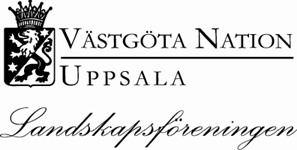 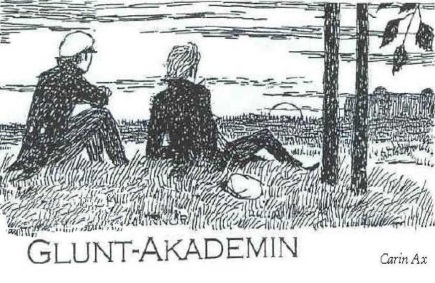                     Inbjudan till möte om Gunnar Wennerbergs 200-årsdag Den 2 oktober 2017 har det gått 200 år sedan Gunnar Wennerberg föddes. Hans betydelse för studentlivet i Uppsala och för omvärldens syn på Uppsala liksom hans betydelse som kompositör, politiker och kulturadministratör motiverar att detta uppmärksammas.Wennerbergs minne odlas i många miljöer i Uppsala, inte minst vid Västgöta Nation. Nationens landskapsförening inbjuder därför i samarbete med Glunt-Akademin (GA) till ett möte om hur ett firande av 200-årsminnet kan utformas. Vi tror att åtskilliga intressanta och roliga uppslag då kan vaskas fram. Mötet kommer att ledas av prof. Christer Åsberg.Diskussionen vid mötet får ge underlag och ledning för det fortsatta planeringsarbetet.  Mötet äger rum på Västgöta Nation måndagen den 7 sept. kl. 19.00.               Landskapsföreningen bjuder på kaffe. Anmälan om deltagande görs till Harald Bohlin, harald_bohlin@telia.com , alt. tel. 0709-38 38 43, helst före den 5 sept.Välkommen!Kenny Jonsson			Harald Bohlin	Ordf. i Landskapsföreningen		Tf ordf. i GA	 			www.gluntarna.seSändlista:Uppsala universitet, Uppsala kommuns kulturnämnd, Stadsbiblioteket, Uppsala Konsert & Kongress, Upplandsmuseet, Kuratorskonventet, Västgöta nation, Allmänna Sången, OD, Uppsala studentkår, JuvenalOrden, SHT, Musikverket, Universitets- och studenthistoriska sällskapet, UNT, lokal-TV, ERGO, Wennerbergska släkten /Adam Taube, Eklundshof, Gehrmans förlag m.fl.Bil.2Deltagare i Wennerbergmöte 7 September 2015Jonas Carlander, Lidköpings WennerbergsällskapKenny Jonsson VgLFInga Svanfeldt, GAHarald Bohlin, GAAdam Taube, Släktföreningen Christer Åsberg, ODs Vänner, moderatorPG Norman GABjörn Ringström GAKia Hedell, CarolinaCarl Frängsmyr, Uppsala universitet, SHTAndreas Lindblad, JOTom Lundin, Universitets- och studenthistoriska sällskapetLinus Mattsson, 1 Q VgBil.3Christer Åsbergs inledningsanförande:Gunnar Wennerberg 200 årMöte på Västgöta nation 7 september 2015GW 200 år 2 oktober 2017. Tanken har väckts att födelsedagen borde uppmärksammas. Vad är det som krävs för att man ska fira en 200-årsdag?1 Personen måste ha gjort en stor, gärna bestående insats.2 Personen eller hans/hennes gärning ska ha någon form av aktualitet3 Personen bör vara av riksintresse men också ha många lokala anknytningarAllt stämmer in på GW:1 Han har gjort stora insatser på många områden, ”varhelst man kommer inom alla fakulteter”a Studentsången, Gluntarne. Musikb Lärare och skolmanc Ämbetsman och politiker (landshövding, statsråd): dövstumsundervisning, dämpning av latinherraväldet, fattigvårdsstadgad Andliga sånger. Psalmer.  Betydelse inom svenska kyrkan och väckelserörelsen2a  Gluntarne lever än, hans studentromantik är en del av en allmän 1800-talsromantikb Insatser för jämställdhet man-kvinna: kvinnliga gluntar, folkvisa: Tösa på Svältera, inrättande av flickläroverkc Civilkurage: vägrade svära studenteden, vägrade underteckna ett regeringsbeslut, mot kungens vilja3 GW är ett riksintresse genom Gluntarne men är känd även utomlands tack vare Gluntarne och Davids psalmer. Han har lokala ankarfästen: a Västergötland fr a Lidköping och Skara, b Uppsala, Västgöta nation, JO (det återupplivade juvenaleriet), OD, Allmänna sångenc Stockholm: akademierna: Svenska, Musikaliska och Vitterhetsd Den Wennerberg-Taubeska släktenPanoramat kan i sin vidd och verkan påminna om Linné, vars 300-årsminne nyss firades. Vad mötet bör komma fram till är väl endera av följande:1 Ett stort centraliserat jubileumsfirande med universitetet som huvudaktör och med bidrag från olika mindre aktörer, i så fall koncentrerat till en jubileumsvecka och faller inom ansvarsområdet för universitetets konferensservice.2 Ett decentraliserat firande utspritt över året (terminen, en vecka) med flera olika aktörer som agerar på egen hand. Här krävs dock en organisatorisk samordning, genom GA t.ex., ett informationskommitté. Uppgiften för en sådan bör vara att inventera, identifiera och påminna aktuella instanser, informera de olika aktörerna om evenemang som är på gång och meddela allmänheten genom att förse olika informationsställen med relevant material.Vilka typer av program kan förväntas?1 Seminarium, konferens (kräver universitetsnivå). GW:s insatser i samhällslivet2 Utställningar, fysiska och virtuella (Carolina)3 Konserter4 Dramatiseringar, Ulf Fredrikssons dramatisering5 Kyrka/frikyrka6 Bok, bilderbok?7 Olika festligheter beroende på sammanhang (Vg, JO, OD, AS) 8 Lokala program9 Grundande av ett Gunnar WennerbergsällskapSammantaget: genom en mångfald av arrangemang belysa och aktualisera en livsgärning av stor betydelse för svenskt samhälls- och kulturliv.Vilka är då vi som samlats här?PresentationOrdet fritt för kommentarerDiskussionBeslut: Samordningskommitté.	Medlemmar:Bil 4. Förslag väckta inom Glunt-AkademinMöjliga inslag vore att visa filmen om Prins Gustaf (där ett flertal gluntar framförs) – kanske kan filmen visas i TVs matinéserie? Stadsbiblioteket bör kunna ordna en gluntafton och då också presentera ”Wennerberghyllan”. En glunt-vandring till platser i Uppsala, som nämns i gluntarna?Bl a filmvisningen kommer att kosta pengar så kommittén lär behöva söka ekonomiskt stöd från någon eller några donatorer.Upplandsmuseet kunde ordna en utställning med gluntsång. Tips och material kan nog hämtas från tidigare utställningar.När Musikhistoriska museet (numer Musikmuseet) öppnade 1910 på Riddargatan hade man ett Gunnar Wennerbergs minnesrum till vilket hans anhöriga och andra skänkt böcker, noter, möbler och porträtt.Det återupplivade Wennerbergsällskapet arrangerade tillsammans med Musikhistoriska föreningen en Wennerberg-utställning 16. 5 – 30.5 1943, som ordnats av N. E. Taube. Dokument informerar om hur olika släktingar lånade ut t. ex. en snusdosa, en snushalsduk, ljusstakar som stått på W:s skrivbord, en reseskrivportfölj, broderad av fru W och använd av G.W. under medio 1800-talet.En katalog till en JO-utställning 1973 kan också inspirera (”Gluntarne c:a 125 år. Ur JuvenalOrdens gömmor. 4-25 november Upplandsmuseet.” Katalog (23 s) Tierp 1973).Kanske ska fokus breddas till att gälla studentlivet under 1800-talets mitt för att locka fler? Kanske Uppsala Stadsteater vill förverkliga Ulf Fredrikssons manus till en helafton med gluntar. Att visa en video med gluntsjungande bröderna Moe – kanske svensk-norska föreningen ordnar en afton med dem på norska ambassaden i Stockholm? Eller att ambassaden ordnar en fest med dem i Stockholms Stadshus? 